Faglig råd for helse- og oppvekstfagReferat utvidet AU-møte 4/20 med fullmakter Faglig råd for helse- og oppvekstfag 25, 26. og 27. mars 2020 i virtuelt møterom, UdirDokumentet er elektronisk godkjent av rådets leder og nestlederSakslisteSak 12/20: Godkjenning av møteinnkalling og saker til eventuelt ved Eli Sogn IversenSak 13/20: Vg2 og Vg3 Barne- og ungdomsarbeiderfagetSak 14/20: Vg2 og Vg3 AktivitørSak 15/20. Vg2 og Vg3 Helsefagarbeider, Vg3 Portørfaget Sak 16/20: Vg2 og Vg3 AmbulansefagSak 17/20: Vg2 Helseservicefag, Vg3 Apotekteknikk, Vg3 Tannhelsesekretær, Vg3 Helsesekretær Lunsj: 11.30– 12.00 Sak 18/20: Vg2 Hudpleie og vg3 HudpleieSak 19/20: Vg2 Fot- og ortopedi, vg3 Fotpleie og vg3 OrtopediteknikkSak 20/20: EventueltSakslisteSak 12/19: Godkjenning av møteinnkalling og saker til eventuelt ved Eli Sogn IversenMøteinnkalling ble godkjent. Eventuelt: AU lager et covernotat med overordnede problemstillinger som sendes sammen med læreplanene Vg2 og Vg3 til Udir. Se eventuelt. Sak 13/20: Vg2 og Vg3 Barne- og ungdomsarbeiderfaget AU oppsummerer i uttalelse fra rådet til Udir. Ingri Bjørnevik hadde samlet innspill fra læreplangruppe og rådet og gjennomgikk disse. Vedtak: FRHO ved Anne Yun Rygh sender uttalelse for Vg2 og Vg3 barne- og ungdomsarbeiderfaget til Udir innen utgangen av dagen 27.03.20.Sak 14/20: Vg2 og Vg3 Aktivitør AU oppsummerer innspillene fra fagene i uttalelsen fra rådet til Udir. Ingri Bjørnevik og Olaug Vibe hadde samlet innspill fra læreplangruppe og rådet og gjennomgikk disse. Vedtak: FRHO ved Anne Yun Rygh sender uttalelse for Vg2 og Vg3 læreplanene i Aktivitørfaget til Udir innen utgangen av dagen 27.03.20.Sak 15/20. Vg2 og Vg3 Helsefagarbeider, Vg3 Portørfaget AU gjennomgikk innspill fra læreplangruppe og rådet, og oppsummerte innspille til læreplanene i uttalelsen fra rådet til Udir.Vedtak: FRHO ved Anne Yun Rygh sender uttalelse for Vg2 og Vg3 helsefagarbeider ogVg3 portørfaget til Udir innen utgangen av dagen 27.03.20.Sak 16/20: Vg2 og Vg3 AmbulansefagAU gjennomgikk innspill fra læreplangruppe og rådet, og oppsummerte innspille til læreplanene i uttalelsen fra rådet til Udir.Vedtak: FRHO ved Anne Yun Rygh sender uttalelse for Vg2 og Vg3 læreplanene i ambulansefag til Udir innen utgangen av dagen 27.03.20.Lunsj: 11.30 – 12.00Sak 17/20: Vg2 Helseservicefag, Vg3 Apotekteknikk, Vg3 Tannhelsesekretær, Vg3 Helsesekretær AU gjennomgikk innspill fra læreplangruppe og rådet, og oppsummerte innspille til læreplanene i uttalelsen fra rådet til Udir. Læreplangruppen har stilt spørsmål til kjerneelementene, dette tas med i høringen. Anne Yun Rygh tar kontakt med læreplangruppen mht dette. Vedtak: FRHO ved Anne Yun Rygh sender uttalelse for Vg2 helseservicefag og Vg3 apotekteknikk, Vg3 tannhelsesekretær og Vg3 helsesekretær til Udir innen utgangen av dagen 27.03.20.Sak 18/20: Vg2 Hudpleie og Vg3 HudpleieAU oppsummerte innspillene fra læreplangruppe i uttalelsen fra rådet til Udir. Vedtak: FRHO ved Anne Yun Rygh sender uttalelse for Vg2 hudpleie og Vg3 hudpleie til Udir innen utgangen av dagen 27.03.20.Sak 19/20: Vg2 Fot- og ortopedi, Vg3 Fotterapeut og Vg3 OrtopediteknikkAU oppsummerte innspillene fra læreplangruppene i uttalelsen fra rådet til Udir.Vedtak: FRHO ved Anne Yun Rygh sender uttalelse for Vg2 fot- og ortoped og Vg3 fotterapeut og Vg3 ortopediteknikk til Udir innen utgangen av dagen 27.03.20.Sak 20/20: EventueltOverordnet covernotat:FRHO mener dette bør være likt i alle læreplaner: Hygiene og smittevern: må omtales i alle fag på Vg2 og Vg3. (jf Covid 19). FRHO ber om at hygiene og smittevern legges inn i tverrfaglig tema «Folkehelse og livsmestring», ev i Om faget eller som kjerneelement. I tillegg har vi lagt dette inn som kompetansemål i hvert fag.Arbeidslivskunnskap: kunnskap om arbeidslivet og trepartssamarbeidet bør inn i alle læreplanene. Rådet ønsker dette inn i tverrfaglig tema «Demokrati og medborgerskap». Om ikke det kan legges inn under demokrati og medborgerskap, må det inn i «om faget og sentrale verdier», og i kompetansemål som lyder: «ivareta sine rettigheter og plikter i arbeidsforholdet, og har innsikt i hvordan partene i arbeidslivet utøver sin samfunnsrolle i den norske modellen.» Universell utforming: dette er sentralt for helse- og oppvekstfag og bør inn i alle læreplanene. Både under «Om faget», forslag til felles tekst: «Gjøre rede for prinsippene for universell utforming, reflektere rundt ulike tiltak og tilpasninger i samfunnet», og i kompetansemål der det er foreslått.Grunnleggende ferdigheter:  «å kunne lese»: alle læreplaner i lærefagene bør ha med «å kunne lese kontrakter»Programfag: Det bør være et prinsipp at alle læreplaner i helse- og oppvekst har lik inndeling av programfag på Vg2. FRHO mener alle fag bør ha «kommunikasjon og samhandling» som programfag. Vi har merket oss at aktivitørfaget avviker fra de øvrige planene med hensyn til dette. Læreplanen bør ha lik struktur som de øvrige læreplanene. Andre innspill: Yrkeskompetansefagene: Helseservicefagene: Vi foreslår følgende endringer: Yrkesliv - helseservice, yrkesliv – helsekretær, yrkesliv- tannhelsesekretær, yrkesliv apotekteknikk. Årstimer i yrkeskompetansefagene kan se ut til å være for lave, dette må sjekkes. Sjekke eksamensordning i tannhelsesekretær. Samsvar med sluttkompetanse mht faglig innhold: FRHO har lagt inn nye, eller strøket kompetansemål i noen læreplaner for å øke fagets relevans. læreplanene i barne- og ungdomsarbeiderfaget bør i større grad ivareta arbeid med ungdom i kompetansemålene.Progresjon: Vi har gjennomgått læreplanene med tanke på at det skal være god progresjon mellom Vg2 og Vg3. Vi har derfor i enkelte læreplaner forsøkt å tydeliggjøre progresjonen ved å endre og tilføye noen kompetansemål. Se merknader/rettelser i de enkelte læreplaner på Vg2 og Vg3. Samisk kulturarv: Dette bør tydeliggjøres bedre i barne- og ungdomsarbeiderfaget Vg2 og Vg3. Samfunnskritisk personell: det bør komme frem i læreplanen at man i helse- og oppvekstfag er i en særstilling når det er store hendelser. Det er viktig at elevene/lærlingene er klar over at man kan bli beordret eller omdisponert ved slike spesielle hendelser. Vi mener dette kan passe inn som en begrunnelse for trepartssamarbeidet.Oppfølging: Anne Yun Rygh sender covernotat med læreplanene ved oversending Udir. Vår saksbehandler: Faglig råd helse- og oppvekstfag 
E-post: fta@udir.no Tlf sentralbord: 23 30 12 00Vår saksbehandler: Faglig råd helse- og oppvekstfag 
E-post: fta@udir.no Tlf sentralbord: 23 30 12 00Vår saksbehandler: Faglig råd helse- og oppvekstfag 
E-post: fta@udir.no Tlf sentralbord: 23 30 12 00Vår dato:27.03.20Vår referanse:2020/00114Vår dato:27.03.20Vår referanse:2020/00114Deres dato:Deres referanse: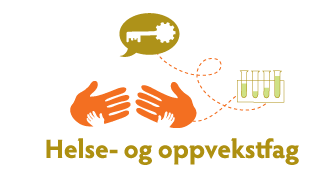 Fra arbeidstakersidenFra arbeidsgiversidenInviterteTonje Thorbjørnsen, FagforbundetEinar Hanisch, YSIngri Bjørnevik, Fagforbundet (for BUA-faget)Eli Sogn Iversen, KS
Olav Østebø, Spekter Olaug Vibe, Virke (for helsefagarb./aktivitør)Fra skoleverket/skoleeierObservatørerInviterteAnne Yun Rygh, UtdanningsforbundetGitt fullmaktUtdanningsdirektoratetAnne Lise Solbakk, Skolenes Landsforbund, Andrew Cornell, Utdannings-forbundetKasper Tøstiengen, KSCathrine Utne Pettersen, KSHelge Sporsheim, FagforbundetRune MidtlyngFride Burton: https://konf03.vk.udir.no/webapp/conference/fride.burton@vk.udir.noMøtelederTonje ThorbjørnsenReferentFride Burton27. mars 2020Kl: 10.0027. mars 2020Kl: 16.00Total tid 6 timerVennlig hilsenEli Sogn IversenTonje ThorbjørnsenLederNestleder